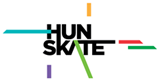 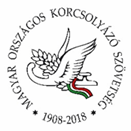 MŰKORCSOLYA, JÉGTÁNCOKTÓBER KUPA2020. október 3-4., Vasas JégcentrumVERSENYKIÍRÁSA verseny szervezője: Magyar Országos Korcsolyázó Szövetség (MOKSZ)A MOKSZ fenntartja a jogot a helyszín, az időpont és a program megváltoztatására. MOKSZ ügyvezető igazgató	MOKSZ műkorcsolya ágazati sportigazgatóVáradi Orsolya	dr. Vardanjan GurgenH-1143 Budapest, Stefánia út 2.	H-1143 Budapest, Stefánia út 2.Tel: +36 1 252 2369,  E-mail: fsadmin@hunskate.huA verseny célja: a COVID-19 járvány okán hazai versenyzési lehetőség biztosítása a sportolóknak. A verseny helyszíne és időpontja: Budapest, Vasas Jégcentrum - 2020. október 3-4.Technikai okokból legkésőbb 2020. szeptember 29-én mondható le a verseny.VersenyszabályokA verseny az ISU Szabályai (2018. évi Általános és Technikai Szabályok és a jelenleg érvényben lévő kommunikációk), valamint a műkorcsolya ágazati sportigazgató által a 2020/21. évi szezonra kiadott sportági versenykiírások:http://hunskate.hu/wp-content/uploads/2020/08/MOKSZ_FS_versenykiiras_2020-2021.pdfhttp://hunskate.hu/wp-content/uploads/2020/09/MOKSZ_ID_versenykiiras_2020-2021.pdfVersenykategóriákFS női és férfi egyéni: Senior, Junior, Advanced Novice, Intermediate Novice, Basic Novice, Cubs, Mini Cubs, Chicks, Mini ChicksID Junior, Advanced Novice, Intermediate Novice, Basic NoviceA verseny résztvevői:- MOKSZ tagsággal, érvényes versenyengedéllyel és sportorvosi igazolással rendelkező sportolók,- a részvétel feltétele a nevezés leadása és a nevezési díj befizetése a megadott határidőig.Nevezésnevezési határidő: 2020. szeptember 23., szerdaa nevezéseket elektronikus formában, az fsadmin@hunskate.hu e-mail címre kell megküldeni.nevezési díj befizetés kizárólag 2020. szeptember 30., szerdaSzeptember 29-én értesítést küldünk a verseny lemondásáról vagy megtartásáról és mindenkit kérünk az értesítés alapján utaljon szeptember 30-án. nevezési díj: 	FS 10.000 Ft/fő 			ID 15.000 Ft/pár  A nevezési díj kizárólag banki utalással fizethető.Banki adatok : MOKSZ, MKB Bank Zrt., 10300002-50100124-49020011A fizetési határidőt követő lemondást a MOKSZ kizárólag sérülés vagy betegség esetén fogad el, orvosi igazolással alátámasztva; egyéb esetben a nevezési díj nem kerül visszafizetésre.Egyéb költségek: szállás-, utazási és étkezési költségeket a részvevő Tagszervezet önállóan szervezi és viseli.Felszerelés: eredményhirdetéskor kötelező a kűrruha és/vagy az egyesületi felszerelés.Díjazás: A dobogós helyezettek éremdíjazásban részesülnek.IdőrendA verseny időrendje a nevezési határidőt követően a beérkezett nevezések alapján kerül összeállításra és kihirdetésre.Egyéb rendelkezések: a versenyen mindenki saját felelősségére és biztosítására vesz részt, az esetleges balesetekért, sérülésekért a verseny rendezője semmiféle felelősséget nem vállala nevezéssel együtt versenyző tudomásul veszi és hozzájárul ahhoz, hogy róla kép- és hangfelvétel készüljön, az elkészített felvételt a MOKSZ felhasználja, amely megjelenjen a versenyről szóló, média számára készített anyagokban, a nevezéssel együtt versenyző kifejezetten hozzájárul a nevezéshez szükséges személyes adatainak MOKSZ által történő kezeléséhez. Az adatkezelés célja a versenyrendszerben történő regisztráció, a versenyen elért eredmények adminisztrálása. A nevezéssel megadott adatokat a MOKSZ kezeli a hatályos jogszabályokkal, így különösen a GDPR rendelkezéseivel összhangban, az adatokat az ISU, a MOB és az EMMI részére továbbíthatja, az adattovábbítás célja információszolgáltatás, statisztikai adatgyűjtés. A MOKSZ adatfeldolgozót nem vesz igénybe,a versenyen egészségügyi ellátást (gyalogőrség) biztosít a MOKSZa MOKSZ aktuális COVID-19 információk betartása, mely legkésőbb a szeptember 29-i értesítéssel egyidőben megküldésre kerül.Technikai és bírói panelekA technikai panelt és a bírókat a Bíróbizottság jelöli ki az ágazati sportigazgatóval egyeztetve.Sorsolás -  A rövid program előtt elektronikus sorsolás, rövid program után fordított sorrend.Zene leadásA zenéket kizárólag elektronikusan lehet leadni az alábbi email címre:tomesz94@gmail.comKérjük, hogy a fájl elnevezésekor az alábbi rendszert szíveskedjenek alkalmazni:FS/ID_Kategória_versenyző neve_rövidprogram/rövid tánc/kűrProgram komponensek:PPC-ket SENIOR, JUNIOR és NOVICE kategóriákra az ISU Kommunikációban meghatározott angol   rövidítésekkel kötelező emailen leadni, a mindenkori bemutatás sorrendjében a verseny nevezésével együtt.Budapest, 2020. szeptember 15.Váradi Orsolya										dr. Vardanjan Gurgenügyvezető igazgató	                            					      műkorcsolya ágazati sportigazgató